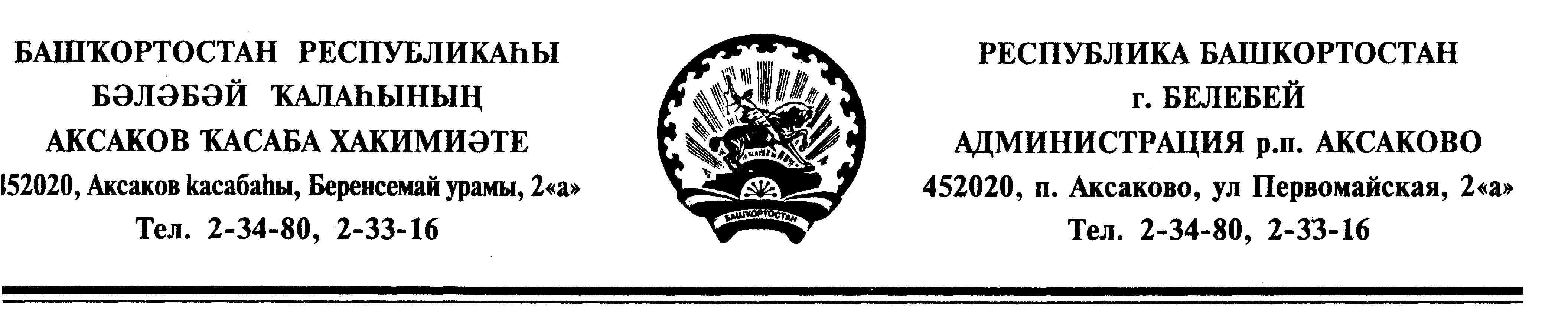                    КАРАР	      	                                                   ПОСТАНОВЛЕНИЕ          «25» август 2014 й.	                    №53                           «25» августа 2014г.Об утверждении Программы комплексного развития транспортной инфраструктуры сельского поселения Аксаковский сельсовет муниципального района Белебеевский район Республики Башкортостан  на 2014-2027 годыВ соответствии с Федеральным законом от 06.10.2003г. № 131-ФЗ «Об общих принципах организации местного самоуправления в Российской Федерации», постановлением Правительства Российской Федерации от 25 декабря 2015 года N 1440 «Об утверждении требований к программам комплексного развития транспортной инфраструктуры поселений, городских округов», Генеральным планом сельского поселения Аксаковский сельсовет муниципального района Белебеевский район Республики Башкортостан п о с т а н о в л я ю: 1.Утвердить Программу комплексного развития транспортной инфраструктуры сельского поселения Аксаковский сельсовет муниципального района Белебеевский район Республики Башкортостан на 2014-2027 годы.2. Настоящее Постановление обнародовать на информационном стенде в здании администрации  сельского поселения и разместить на официальном сайте Администрации сельского поселения Аксаковский сельсовет муниципального района Белебеевский район Республики Башкортостан 3.Контроль за исполнением настоящего Постановления оставляю за собой.4.Настоящее постановление вступает в силу с момента его официального опубликования. Глава сельского поселения                                                             Э.Б.АбдрахмановаУтверждена  Постановлением Администрациисельского поселения Аксаковский сельсоветмуниципального района Белебеевский районРеспублики Башкортостан№ 53 от 25августа 2016 г.Программа комплексного развития транспортной инфраструктурысельского поселения Аксаковский сельсовет муниципального района Белебеевский район Республики Башкортостанна 2014-2027 годы.Паспорт программы1. Характеристика текущего состояния транспортной системы поселения.Автомобильные дороги являются одним из важнейших элементов транспортной инфраструктуры любого субъекта Российской Федерации, обеспечивая конституционные права граждан на свободу передвижения, а также свободное перемещение товаров и услуг.Состояние автомобильных дорог определяется своевременностью, полнотой и качеством выполнения работ по содержанию, ремонту, капитальному ремонту, реконструкции и напрямую зависит от стабильности финансирования и объемов работ, а также стратегии распределения финансовых ресурсов в условиях их ограниченных объемов.Протяженность муниципальных  дорог в сельском поселении составляет 21,859 км. Техническое состояние муниципальных автомобильных дорог можно расценивать как удовлетворительное,  развитие дорожной сети не соответствует автомобилизации поселения, поэтому мероприятия по ремонту  дорог  направлены на улучшение их транспортно – эксплуатационного состояния, приостановление их разрушения, улучшение социальных условий населения.Значительное внимание в транспортной системе поселения необходимо уделять развитию дорожного хозяйства и обеспечению безопасности дорожного движения.С увеличением уровня автомобилизации и включением все большего числа граждан в дорожное движение возрастает необходимость  в обеспечении безопасности дорожного движения, сохранении жизни и здоровья участников дорожного движения. Администрация сельского поселения Аксаковский сельсовет муниципального района Белебеевский район Республики Башкортостан осуществляет полномочия в области использования автомобильных дорог и осуществления дорожной деятельности в соответствии с законодательством Российской Федерации, по Соглашению от 26 декабря 2014 года, утвержденным Решением Совета № 444 от 26 декабря 2014 года. Администрация сельского поселения Аксаковский сельсовет муниципального района Белебеевский район Республики Башкортостан при разработке Программы основывалась на:  -Федеральный закон от 06.10.2003 года №131-Ф3 «Об общих принципах организации местного самоуправления в РФ»; - Постановление Правительства Российской Федерации от 25 декабря 2015 года № 1440 «Об утверждении требований к программам комплексного развитии транспортной инфраструктуры поселения, городских округов»;-Устав сельского поселения Аксаковский сельсовет муниципального района Белебеевский район Республики Башкортостан;- Постановление сельского поселения Аксаковский сельсовет муниципального района Белебеевский район Республики Башкортостанот06 августа 2015г. №58«Об утверждении Порядка разработки, реализации и оценки эффективности муниципальных программ муниципального образования сельского поселения Аксаковский сельсовет муниципального района Белебеевский район Республики Башкортостан».2. Основные цели и задачи Программы.Политика поселения в сфере транспорта направлена на создание условий для решения обеспечения повышения качества жизни населения, путем обеспечения создания качественной автодорожной сети, повышение безопасности населения в части повышения безопасности дорожного движения и снижения дорожно-транспортного травматизма.С учетом комплексной оценки текущего состояния транспортной системы определены цели и задачи Программы.Цель 1 - Развитие сети автодорог общего пользования местного значения сельского поселения Аксаковский сельсовет муниципального района Белебеевский район Республики Башкортостан. Достижение данной цели обеспечивается путем решения задач по развитию и содержанию автомобильных дорог общего пользования.Цель 2 - Обеспечение безопасных условий движения на дорогах и улично-дорожной сети  сельского поселения Аксаковский сельсовет муниципального района Белебеевский район Республики Башкортостан.Цель по повышению доступности транспортных услуг для населения обеспечивается решением задач по обеспечению безопасности дорожного движения, дорожных условий на автомобильных дорогах муниципального значения, а также формированию безопасного поведения участников дорожного движения и предупреждению дорожно-транспортного травматизма.3. Мероприятия по развитию системы транспортной инфраструктуры и дорожного хозяйства, целевые индикаторы3.1. Общие положения1. Основными факторами, определяющими направления разработки Программы, является- состояние существующей системы транспортной инфраструктуры.2. Мероприятия разрабатывались исходя из целевых индикаторов, представляющих собой доступные наблюдению и измерению характеристики состояния и развития системы транспортной инфраструктуры.3. Разработанные программные мероприятия систематизированы по степени их актуальности.4. Список мероприятий на конкретном объекте детализируется после разработки проектно-сметной документации.5. Стоимость мероприятий определена ориентировочно основываясь на стоимости уже проведенных аналогичных мероприятий.6. Источниками финансирования мероприятий Программы являются бюджет   сельского поселения, а также внебюджетные источники. Объемы финансирования мероприятий из регионального бюджета определяются после принятия республиканских программ и подлежат уточнению после формирования республиканского бюджета на соответствующий финансовый год с учетом результатов реализации мероприятий в предыдущем финансовом году.Перечень программных мероприятий приведен в приложении № 1 к Программе.3.2. Система дорожной деятельностиОсновные целевые индикаторы реализации мероприятий Программы:1. Содержание дорог в требуемом техническом состоянии;2. Обеспечение безопасности дорожного движения.3. Механизм реализации Программы и контроль за ходом ее выполнения
Реализация Программы осуществляется Администрацией   сельского поселения. Для решения задач Программы предполагается использовать средства местного бюджета, собственные средства хозяйствующих субъектов. В рамках реализации данной Программы в соответствии со стратегическими приоритетами развития   сельского поселения, генеральным планом, основными направлениями сохранения и развития инженерной инфраструктуры будет осуществляться мониторинг проведенных мероприятий и на основе этого осуществляться корректировка мероприятий Программы.Исполнителями Программы являются администрация   сельского поселения.Контроль за реализацией Программы осуществляет Администрация   сельского поселения и Совет депутатов сельского поселения.Изменения в Программе и сроки ее реализации, а также объемы финансирования из местного бюджета могут быть пересмотрены Администрацией поселения по ее инициативе или по предложению организаций в части изменения сроков реализации и мероприятий Программы.4. Обоснование ресурсного обеспечения  программы5.Механизм реализации программыОрганизацию управления за ходом реализации Программы и контроль осуществляет – Администрация сельского поселения Аксаковский сельсовет муниципального района Белебеевский район Республики Башкортостан. 6.Оценка эффективности  программы, рисков ее реализации.Программа представляет собой систему взаимоувязанных по задачам, срокам осуществления и ресурсам мероприятий, обеспечивающих в рамках реализации   функций достижения приоритетов и целей в сфере развития транспортной системы. Эффективность реализации Программы зависит от результатов, полученных в сфере деятельности транспорта и вне него.К числу социально-экономических последствий развития сети внутрипоселковых дорог относятся:повышение уровня и улучшение социальных условий жизни населения;снижение негативного влияния дорожно-транспортного комплекса на окружающую среду.Экономическая эффективность от реализации программы ожидается в виде:- улучшения социальных условий жизни населения;- приведение дорог местного значения и улично-дорожной сети в состояние, обеспечивающее внешнее благоустройство муниципального образования;- повышение безопасности дорожного движения и снижение аварийности на дорогах муниципального образования. Реализация Программы сопряжена с рядом экономических, социальных, финансовых и иных рисков, которые могут привести к несвоевременному или неполному решению задач программы, нерациональному использованию ресурсов, другим негативным последствиям. К таким рискам следует отнести:- сокращение бюджетного финансирования, которое прямо влияет на возможность; - реализации стратегически и социально важных проектов и видов деятельности;- несвоевременное принятие нормативных правовых актов, которые будут;- сдерживать реализацию проектов развития транспортной инфраструктуры;- неактуальность планирования и запаздывание согласования  Программы;- несбалансированное распределение финансовых средств по мероприятиям Программы в соответствии с ожидаемыми конечными результатами.Указанные меры конкретизируются по основным мероприятиям Программы с учетом их особенностей.Управляющий делами Администрации                                           Е.В.ГалимхановаПриложение 1Перечень программных мероприятийНаименование программы:Программа комплексного развития транспортной инфраструктуры сельского поселения Аксаковский сельсовет муниципального района Белебеевский район Республики Башкортостан на 2014-2027 годы.Основание разработки программы:Федеральный Закон № 131-ФЗ от 06.10.2003 «Об общих принципах организации местного самоуправления в Российской Федерации», постановление Правительства Российской Федерации от 25 декабря 2015 года N 1440 «Об утверждении требований к программам комплексного развития транспортной инфраструктуры поселений, городских округов», Генеральный план сельского поселения Аксаковский сельсовет муниципального района Белебеевский район Республики Башкортостан, Устав сельского поселения Аксаковский  сельсовет муниципального района Белебеевский район Республики Башкортостан.Заказчик программы:  Администрация  сельского поселения Аксаковский сельсовет муниципального района Белебеевский район Республики БашкортостанРазработчик программы:Администрация  сельского поселения Аксаковский сельсовет муниципального района Белебеевский район Республики БашкортостанИсполнители программы:-Администрация сельского поселения Аксаковский сельсовет муниципального района Белебеевский район Республики БашкортостанОсновная цель программы:Развитие транспортной инфраструктуры сельского поселения Аксаковский сельсовет муниципального района Белебеевский район Республики БашкортостанЗадачи программы:1. Повышение надежности системы транспортной  инфраструктуры.2. Обеспечение более комфортных условий проживания населения сельского поселения, безопасности дорожного движения.Сроки реализации Программы:2014-2027 годыИсточники финансирования Программы (млн. руб.)Программа финансируется из местного, районного, республиканского и федерального бюджетов, инвестиционных ресурсов банков, предприятий, организаций, предпринимателейСистема контроля за исполнением Программы:Собрание представителей сельского поселения Аксаковский сельсовет муниципального района Белебеевский район Республики БашкортостанИсточник Всего (тыс.руб.)Срок исполнения Источник Всего (тыс.руб.)2014-2027 Местный бюджет16906,416906,4Республиканский, федеральный бюджеты58805880№п/пМероприятияИсточники финансированияОбъем финансирования по годам (тыс.руб.)Объем финансирования по годам (тыс.руб.)Объем финансирования по годам (тыс.руб.)Объем финансирования по годам (тыс.руб.)Объем финансирования по годам (тыс.руб.)Объем финансирования по годам (тыс.руб.)Объем финансирования по годам (тыс.руб.)Объем финансирования по годам (тыс.руб.)Объем финансирования по годам (тыс.руб.)Объем финансирования по годам (тыс.руб.)Объем финансирования по годам (тыс.руб.)Объем финансирования по годам (тыс.руб.)Объем финансирования по годам (тыс.руб.)Объем финансирования по годам (тыс.руб.)№п/пМероприятияИсточники финансирования201420152016201720182019202020212022202320242025202620271Содержание объектов дорожного хозяйства (автомобильных дорог, тротуаров, посадочных площадок)Средства местного бюджета1207,61207,61207,61207,61207,61207,61207,61207,61207,61207,61207,61207,61207,61207,61Содержание объектов дорожного хозяйства (автомобильных дорог, тротуаров, посадочных площадок)Средства бюджета РБ000000000000002Ремонт автомобильных дорог населенных пунктов СПСредства местного бюджета000000000000002Ремонт автомобильных дорог населенных пунктов СПСредства бюджета РБ420,0420,0420,0420,0420,0420,0420,0420,0420,0420,0420,0420,0420,0420,0